Подготовил: старший воспитатель Чакветадзе О.Н. Чтобы сказки не обидеть – 
Надо их почаще видеть. 
Их читать и рисовать, 
Их любить и в них играть! 
Сказки всех отучат злиться, 
А научат веселиться, 
Быть добрее и скромнее, Терпеливее, мудрее!
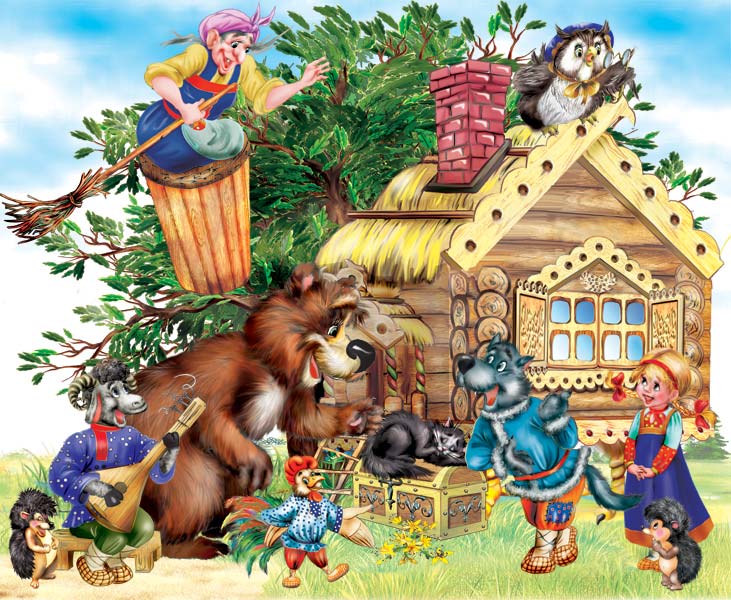 Мы уверены, что сказки любят все: и взрослые и дети, потому что они несут в себе добро, учат любить друг друга, ценить дружбу, быть честными. Сегодня мы с вами попробуем разгадать загадки по любимым сказкам и ответы этих загадок выстроятся в сказочный теремок нашего кроссворда. И так, начинаем! 
1.Сидит в корзинке девочка 
У мишки за спиной.
Он сам, того не ведая,
Несёт её домой?
2.Всех грязнуль помоет быстро,
Всех нерях умоет чисто
Умывальников начальник
И мочалок командир,
Знаменитый … 
3.Была она актрисой,
Прекрасной как звезда.
От злого Карабаса 
Сбежала навсегда. 
4.Верный спутник бабки из сказки «Колобок» 
5.У царицы злой-презлой
Со6еседник непростой. 
Неживой, но говорящий, 
Скажет правду настоящую. 
6.Был похож на мяч немножко
И катался по дорожкам.
Укатился ото всех,
Кроме рыжей — вот так смех! 
7.Берегись болезнь любая:
Грипп, ангина и бронхит.
Всех на бой вас вызывает
Славный доктор …. 
8.Бравый солдат домой возвращался,
С ведьмою старой в лесу повстречался.
В пустое дупло солдат наш спустился,
Золото взял и назад воротился...
Но кроме деньжонок вещица чудная
Служивому парню от ведьмы досталась.
Надеюсь, ребята, что сказку ту зная,
Напомните мне, как она называлась.9.Он в стране этой родился,
Он своей семьёй гордился.
Он не просто мальчик-лук,
Он надёжный, верный друг.
В какой стране он родился? 
10.В день, когда в своей столице
Сын Салтана княжить стал,
С разрешения Царицы
Сам себе он имя дал. 
11.Подснежников зимой достать
Велела не родная мать.
Так обижали сироту
Так вспомнили вы сказку ту?
Кто послал падчерицу за подснежниками зимой? 
12.Бедняжка я и замарашка,
К золе привыкла и печам.
Мне днём бывает очень тяжко,
И я мечтаю по ночам.
Но я не плачу, я не плачу,
Я улыбаюсь и терплю. 
Я верю в счастье и удачу
И всех жалею и люблю.13.Что за зверь в хрустальном доме
Князю прибыль создает,
“Во саду ли, в огороде...”-
Звонко песенку поет?
14.Кто в сказке «Зимовье зверей» первым предложил жильё построить? 
15.Нет, не все старушки бедные, 
Эта - очень-очень вредная: 
Обижает всех, пугает, 
Кого-то в сумочке таскает. 
16.Знает куколка Мальвина
И весёлый Буратино:
Если враг со всех сторон – 
Победит в бою неравном,
Верный друг – надёжный, славный,
Храбрый пудель … 
17.А теперь про чей-то дом
Разговор мы заведём…
В нём богатая хозяйка
Припеваючи жила,
Но беда пришла нежданно:
Этот дом сгорел дотла!
Кто хозяйка та была? 
18.Что заменяло самолёт в сказках?
19.Все нам помогали, 
Все нас укрывали, 
К матушке и батюшке 
Мы домой попали. 
Помогла нам яблонька, 
Помогла нам печка, 
Помогла хорошая
Голубая … 
20.Мир волшебный – «Зазеркалье»
дверь внезапно распахнул.
Ой, куда же мы попали?
В незнакомую страну!
Кролик здесь и Королева.
Где тут право, где тут лево?
Что тут дальше, что тут ближе?
Это выше или ниже?
Далеко или не близко?
И куда вдруг кот исчез?
Путешествует ………
по стране своей чудес.
Вот и сложился наш кроссворд, вот и построили мы с вами сказочный загадочный теремок!



